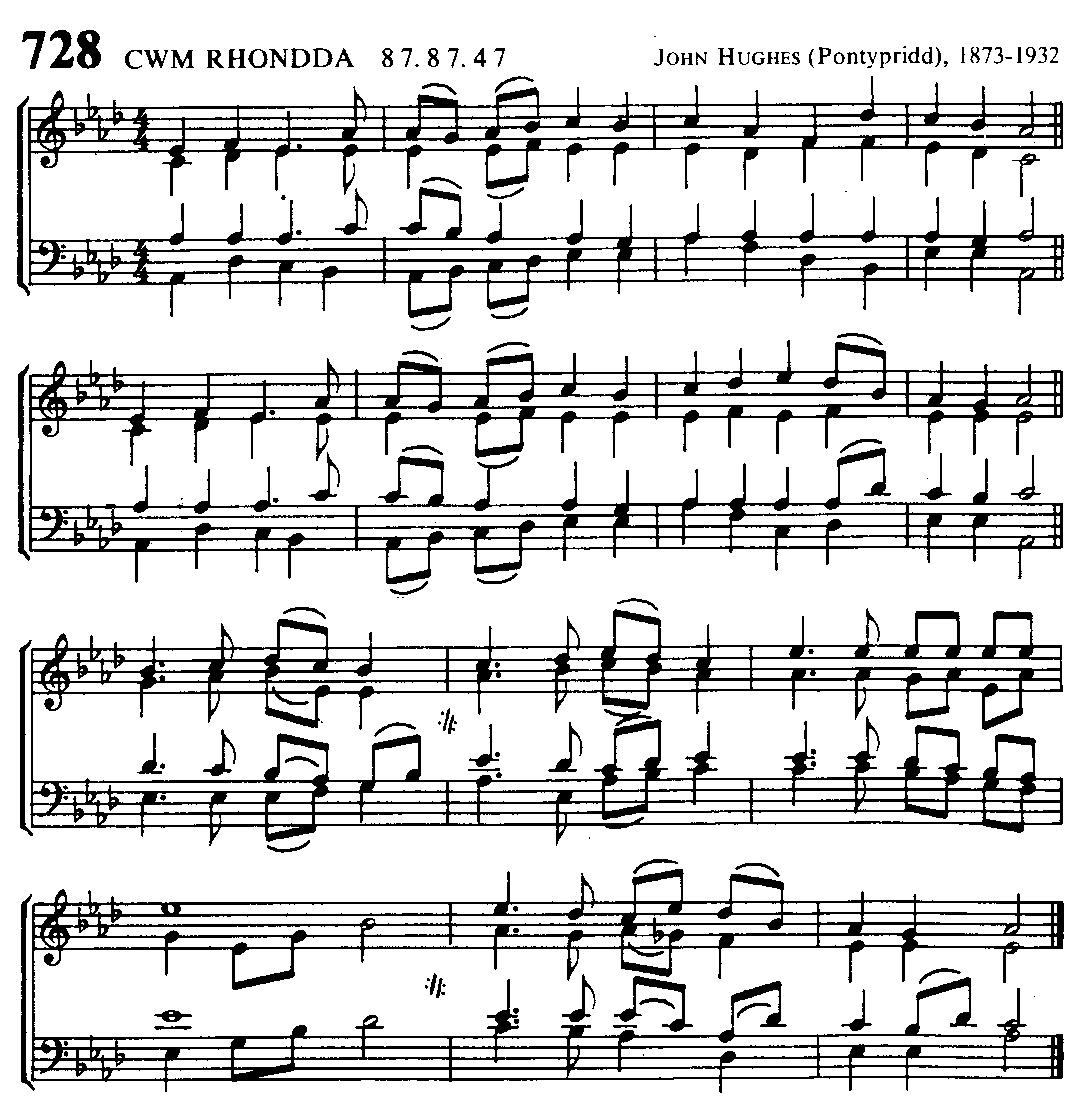 Christ a Guide through Death to Glory (Ps. 73:24)Guide me, O thou great Jehovah!Pilgrim through this barren land;I am weak, but thou art mighty;Hold me with thy powerful hand;Bread of heaven, (2x)Feed me now and evermore. (2x)Open thou the crystal fountain,Whence the healing streams do flow;Let the fiery, cloudy pillarLead me all my journey through;Strong Deliverer, (2x)Be thou still my strength and shield. (2x)When I tread the verge of ,Bid my anxious fears subside;Death of deaths, and hell’s Destruction,Land me safe on ’s side;Songs of praises, (2x)I will ever give to thee. (2x)William Williams (1717-1791)Christus een Gids door de dood heen tot de heerlijkheid (Ps. 73:24)Leid mij als Gids, o Gij grote Jehovah!Pelgrim door dit dorre land;Ik ben zwak, maar Gij zijt machtig;Houd mij vast met Uw krachtige hand;Brood des hemels,Voed mij nu en tot in eeuwigheid.Open Gij de kristallen FonteinWaaruit de genezende stromen vloeien;Laat de vuur- en wolkkolomMij door mijn hele reis heen leiden;Sterke Bevrijder,Wees Gij steeds mijn Sterkte en Schild.Wanneer ik de oever van de Jordaan betreed,Gebied dan mijn angstige vrezen te bedaren;Dood van de dood, en Verderf van de hel,Doe mij veilig landen aan Kanaäns zijde;LofgezangenZal ik U eeuwig geven.